Al Dirigente Scolasticodell’Istituto Comprensivodi SamugheoIl/La sottoscritt…., ……………………………………………… docente di ruolo in servizio presso questo istituto, sede di …………………………………………………, classe di concorso …………………………………………………………Dichiara la propria disponibilità a partecipare alle fasi sperimentali uno e due del progetto “IDEA Innovazione Didattica E Apprendimento”.Riguardo alla scelta della tematica indica le seguenti priorità……………li……………………….Il docente					______________________________________ISTITUTO COMPRENSIVO DI SAMUGHEO Scuola dell’Infanzia, Primaria e Secondaria di I GradoVia Brigata Sassari, 55 - 09086 Samugheo - Tel.  0783/64076 Fax  0783/631100  C.F.  80030280954oric803004@istruzione.it   oric803004@pec.istruzione.it   www.comprensivosamugheo.gov.it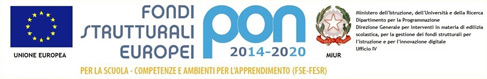 ISTITUTO COMPRENSIVO DI SAMUGHEO Scuola dell’Infanzia, Primaria e Secondaria di I GradoVia Brigata Sassari, 55 - 09086 Samugheo - Tel.  0783/64076 Fax  0783/631100  C.F.  80030280954oric803004@istruzione.it   oric803004@pec.istruzione.it   www.comprensivosamugheo.gov.itTEMATICATEMATICALIVELLO rispetto alle conoscenze e alla padronanza delle tecnologie oggetto della sperimentazioneLIVELLO rispetto alle conoscenze e alla padronanza delle tecnologie oggetto della sperimentazioneNome o numero tematicaLIVELLO BASELIVELLO AVANZATOScuola Senza Pareti (SSP) – Realtà AumentataIl Pensiero Computazionale – Robotica educativa, Internet of Things o Internet delle cose, CodingL’Interdisciplinarità nella didattica digitale – Intelligenza Artificiale